.This dance is specially choreographed by me for my 11th Anniversary  Mothers’ Day Line Dance Party 2017 at Atria Shopping Gallery, Damansara Jaya, Petaling Jaya  on Sunday 7 May 2017“ To Honour, To Acknowledge, and To Appreciate the Achievements, Contributions And Sacrifices Of All Mothers.”Dance Sequence: Singing- Music/Singing-Music/Singing-Music/Singing-Music.Restart Every Time After Singing –Music Section:  Dance Sec 1  to  Sec 5.This dance is the same for Line Dance and for a Double Fan Chinese Fan Dance.Intro :   4  X  6 countsSEC  1:	    FORWARD  STEPS  AND  BACK  STEPSSEC  2:	    REPEAT	SEC  1SEC  3:	    LEFT  BACK  ROCK, SIDESEC  4:	    RIGHT  BACK  ROCK, SIDESEC  5:	    FORWARD  CROSS  ROCK, SIDESEC  6:	    LEFT  TWINKLE  AND  RIGHT  TWINKLESEC  7:	    LEFT  STEP  TOUCH  AND  RIGHT  STEP  TOUCHEND  OF  SINGINGContact: liewpw18@yahoo.com.myMothers' Heart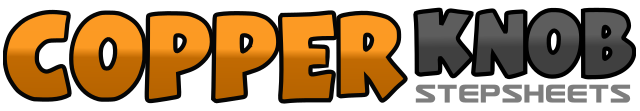 .......Count:42Wall:1Level:Waltz.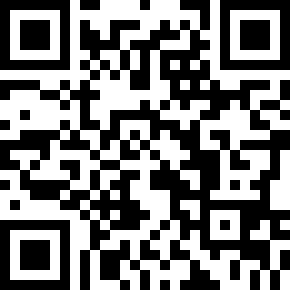 Choreographer:Liew Peng Wah (MY) - March 2017Liew Peng Wah (MY) - March 2017Liew Peng Wah (MY) - March 2017Liew Peng Wah (MY) - March 2017Liew Peng Wah (MY) - March 2017.Music:Mother's  Heart  (Leon  Sum )  by Teresa  TengMother's  Heart  (Leon  Sum )  by Teresa  TengMother's  Heart  (Leon  Sum )  by Teresa  TengMother's  Heart  (Leon  Sum )  by Teresa  TengMother's  Heart  (Leon  Sum )  by Teresa  Teng........1 - 3Step L Forward, Step R Beside L, Step L In Place4 - 6Step R Back, Step L Beside R, Step R In Place1 – 3Step L Back Across R, Hold 2, Hold 34 – 6Recover Onto R, Step L Beside R,  Hold 61 – 3Step R Back Across L, Hold 2, Hold 34 – 6Recover Onto L, Step R Beside L, Hold 61 – 3Step L Across R, Recover Onto R, Step L Beside R4 – 6Step R Across L, Recover Onto L, Step R Beside L1 – 3Step L Across R, Step R To R, Recover Onto L4 – 6Step R Across L, Step L To L, Recover Onto R1 – 3Step L To L, Touch R Beside L, Hold 34 – 6Step R To R, Touch L Beside R, Hold 6